Муниципальное бюджетное дошкольное образовательное учреждение «Детский сад общеразвивающего вида № 328» городского округа  Самара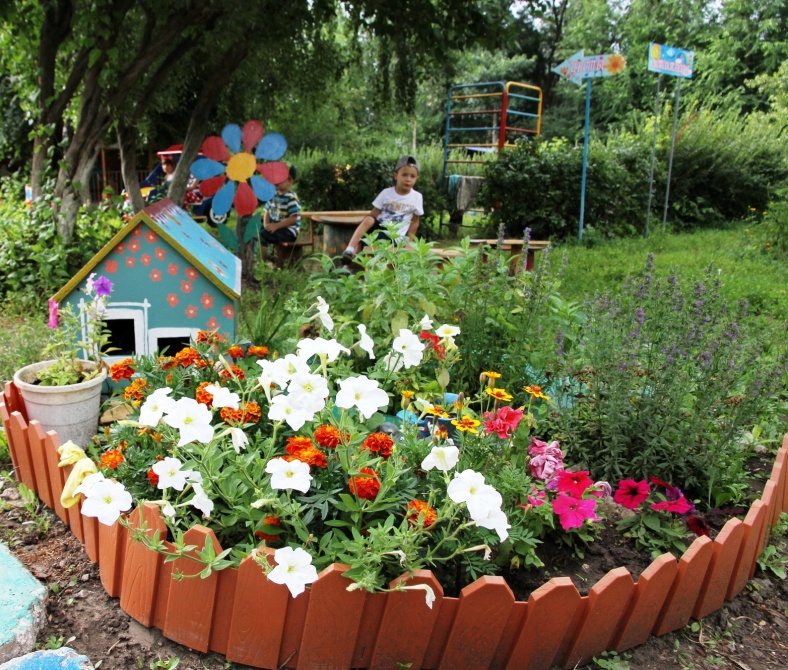                                                                                                          Разработала воспитатель 1 квалификационной категории:   Болгова Галина Александровна. Самара 2019                                                 Актуальность:Дети дошкольного возраста в недостаточной степени имеют представления о растениях, о том, где они растут, о необходимых условиях их роста, их интерес к познавательно-исследовательской деятельности недостаточно развит. Исследовательская, поисковая активность – естественное состояние ребенка, он настроен на познание мира. Исследовать, открывать, изучать – значит сделать шаг в неизведанное, непознанное. Пробуждение в растущем человеке способности к созерцанию невозможно без развития привычки всматриваться и вслушиваться в мир природы, наслаждаться ее ароматом. Поэтому, вместе с воспитанниками и их родителями изучили литературу и интернет - ресурсы о декоративных растениях, благоприятных для нашего климата, решили благоустроить территорию нашего участка. В ходе реализации данного проекта мы предполагаем, что дети не только узнают названия цветов и их внешний вид, но также их полезные качества. Путем исследования мы познакомимся с садовыми цветами, особенностями их жизнедеятельности, условиями их роста. Дети узнают много новых слов – понятий и названий.Организация труда дошкольника в цветниках, на участке создает условия для сознательного применения ими знаний, для формирования прочих навыков гуманного отношения к живому. Кроме того, деятельность должна сопровождаться положительными эмоциями. Проблема: Просматривая прошлогодние  фотографии нашего участка, дети вспоминали, какие цветы росли в цветниках, и как красиво было всё прошлое лето. В этом году у воспитанников и их родителей возникла идея оформить каждый участок в своем цвете. Дети и родители нашей группы выбрали синий и голубой цвет. Предложили родителям вместе с детьми, найти в интернет – источниках,  цветы нужных нам оттенков пригодных для выращивания в цветниках. Ожидаемый результат: — расширены представления детей о декоративных растениях; — сформирована активная позиция деятельного и культурного участника в процессе решения экологических проблем (цветники на территории участка); — сформировано бережное отношение к труду людей, желание общаться с природой.Тип проекта: Творческий, долгосрочный (март-сентябрь);Состав участников: — воспитанники старшей группы «Сказка» — воспитатели; — родители.Обеспечение проекта: — Центр природы в группе, цветники на участке детского сада. — Методический материал.Наглядный материал:а) цветы живые, на иллюстрациях, сделанные из разных материалов б) настольно-печатные игры по экологии; в) дидактические игры по экологии; г) библиотечка юного цветовода. Оснащение природным и бросовым материалом.Основные направления: Работа над проектом осуществлялась в три этапа.I. Подготовительный этап — мартНОД «Цветы – красота природы» Цель: Уточнить знания детей о садовых цветах. Закрепить представление о строении цветка (стебель, листья, цветы). Продолжать учить детей отвечать на вопросы воспитателя. Активизировать словарь детей. Учить детей видеть прекрасное в привычном. Воспитывать познавательный интерес и эстетические чувства.Рассматривание иллюстраций, открыток с изображением цветов. Обогащение и расширение представления об окружающем мире; объяснение детям в доступной форме о необходимости охраны природы.Беседа на тему: «Клумба» Цель: Познакомить детей с профессиями людей, связанных с цветоводством, отметить значение, роль цветов для жизни и деятельности человека, животных, насекомых, воспитывать бережное отношение к цветам, умение заботиться о них.Рассматривание семян.Цель: Познакомить с условиями, необходимыми для роста и развития растений.6. Свободное рисование «Наша новая клумба» Цель: Учить передавать в рисунке части растения, закреплять умение рисовать кистью и красками, правильно держать кисть, совершенствовать умение рассматривать рисунки, выбирать лучшее, развивать эстетическое восприятие. 7.Оказание родителями помощи в приобретении семян и необходимого инвентаря для посадки цветов. Цель: Заинтересовать родителей проектом.II. Основной этап – март — апрельЭкспериментальная работа: «Посадка семян цветов». Цель: Познакомить детей с приемами посадки (сажать в ямки, присыпать землей, поливать). Упражнять в использовании обследовательских действий. Ввести в активный словарь слова, обозначающие признаки семени и действия детей, связанные с посадкой. Вызвать интерес к посадке семян.Исследовательская деятельность: «Наблюдение за рассадой» Цель: Ежедневный уход за рассадой цветов. Развивать познавательный интерес на основе наблюдений и постановке опытов. Формировать определенные трудовые навыки. Продолжать формировать бережное отношение к растениям, желание помочь педагогу в уходе за ними.Загадывание загадок, ребусов. Цель: Развивать познавательный интерес детей через игровые задания.Заучивание и чтение стихотворений о цветах. Цель: Закрепить представления детей о цветах, способствовать расширению кругозора, стимулировать познавательный интерес, воспитывать любовь к природе и бережное отношение к ней.Чтение художественной, познавательной литературы. Цель: Развивать навыки общения, диалогическую речь, умение отвечать связными предложениями, вызвать у детей положительные эмоции, используя художественное слово.Рассматривание иллюстраций, открыток с изображением цветов. Цель: Закрепление знаний о строении цветка, развитие эмоционально-ценностного отношения к художественным образам.Исследовательская деятельность:Эксперимент «В какую почву лучше посадить растение?» Выявить свойства земли: имеет вес, черного цвета, почва сыпучая. Земля в контейнерах.Исследовательская деятельность «В чём нуждается растение?»Подвести детей к выводу о необходимости влаги для роста растений, о необходимости тепла и света для роста растений и о зависимости их развития от солнечного освещения. Проращивать семена на подоконнике и в темном месте. Наблюдать за движением растений, тянувшихся к свету.3. «Посадка семян цветов»Подвести детей к выводу, где лучше всходят семена в открытом грунте или в контейнерах. Проращивать семена в контейнерах и в открытом грунте при обычном поливе.4. «Человек и растение»Выявить, насколько растению необходим уход человека. Два контейнера с землей и проросшими ростками цветов (один контейнер дети поливают, рыхлят землю, выбирают солнечное место, другой не поливают, не рыхлят, поставили в темное место) — если долго не поливать цветы, листочки увядают, а цветок падает; — где семена быстро взойдут (на солнце, в тёмном месте или вдали от солнечных лучей). Цель: Развивать познавательный интерес на основе наблюдений и постановке опытов. Воспитывать бережное отношение к растениям.III. Заключительный этап (май – сентябрь)«День добрых дел». Цель: Привлечение родителей к созданию цветников на территории детского сада.Высадка рассады в цветники, оформление клумб. Цель: Создание сплоченного коллектива среди воспитанников, их родителей и воспитателей. Уход за цветниками. Цель: Продолжать формировать бережное отношение к растениям, желание помочь педагогу в уходе за ними.Организация фото – выставки «Наш цветущий участок». Цель: Вместе с родителями способствовать тому, чтобы дети испытывали чувство радости и удовлетворения от участия в совместной с взрослыми деятельности.Используемая литература:«Детство»  Комплексная образовательная программа дошкольного образования. Автор: Бабаева Т. И. Редактор: Ермолаев С. Д. Издательство: Детство-Пресс, 2016 г.Энциклопедия для детей дошкольного возраста «Растения» Интернет-ресурсы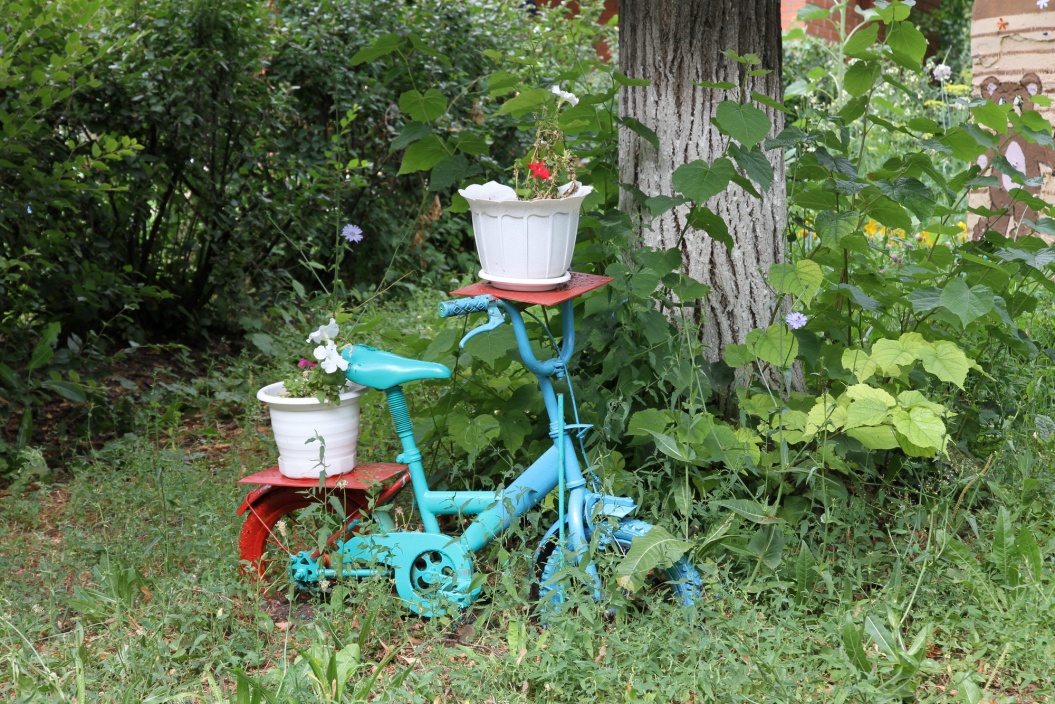 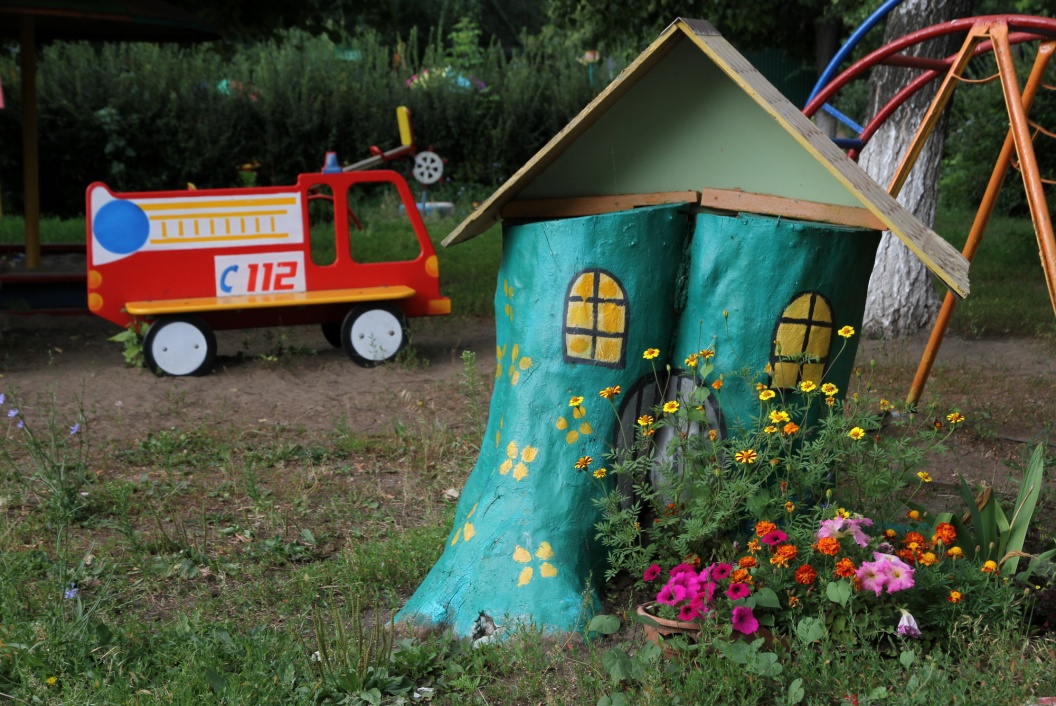 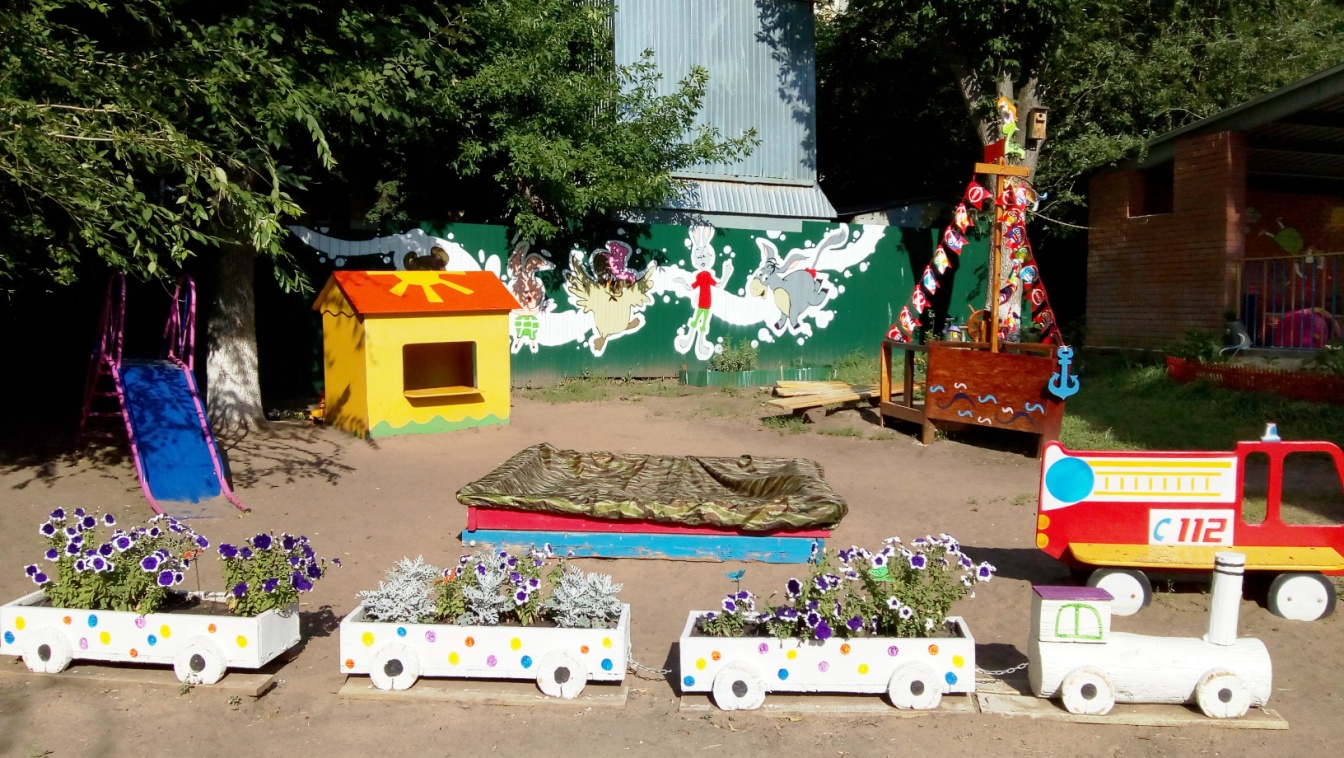 